Taupunkt Messmodul für Hochfeuchte-AnwendungenDas EE1950 Modul ist für präzise Taupunktmessungen im Hochfeuchtebereich optimiert. Es eignet sich somit ideal für den Einsatz in Klimakammern.(Engerwitzdorf, 22.11.2018) Das EE1950 Taupunkt Messmodul von E+E Elektronik ist für OEM Anwendungen mit permanenter Hochfeuchte und Kondensationsbedingungen bestimmt. Es eignet sich insbesondere für den Einsatz in Klima- und Prüfkammern. Die ausgezeichnete Temperaturkompensation sorgt für eine hohe Messgenauigkeit über den gesamten Temperaturbereich von -70 °C bis 180 °C. Zudem besitzt das Messmodul eine hohe Resistenz gegenüber Verschmutzung und korrosiven Ablagerungen.Optimiert für den Hochfeuchte-BereichDas im EE1950 verbaute, beheizte Feuchte und Temperatur Sensorelement HMC01 bietet für eine ausgezeichnete Langzeitstabilität selbst bei einer kontinuierlich hohen relativen Feuchte. Zusätzlich schützt das E+E Coating das Sensorelement vor Staub, Schmutz und Korrosion. Dies führt zu einer deutlich verbesserten Messleistung in rauer Umgebung.Exakte Berechnung der relativen FeuchteIn Kombination mit einem externen Temperatursensor ermöglicht das Taupunktmodul eine besonders genaue Berechnung der relativen Feuchte. Es ist damit eine ideale Lösung zur Überwachung und Steuerung von Klimakammern.Resistent gegenüber Chemischer VerunreinigungDank der Sensorreinigungs-Funktion (Automatic Sensor Recovery = ARC) ist das Taupunktmodul auch für Anwendungen mit hoher chemischer Belastung geeignet. Dabei wird die Kontamination durch ein kontrolliertes Aufheizen vom Sensor entfernt. Das Resultat ist eine verbesserte Langzeitstabilität und Lebensdauer des EE1950. Der ARC Modus kann über einen Taster auf der Platine oder mittels elektrischem Signal ausgelöst werden.Benutzerfreundliche Konfiguration und JustageDie Taupunkt-Messdaten stehen am Analogausgang zur Verfügung. Dieser kann mittels Schiebeschalter als Strom oder Spannungsausgang konfiguriert werden. Die Ausgangsskalierung und eine Justage des EE1950 kann über die Service-Schnittstelle mit der kostenlosen EE-PCS Konfigurationssoftware erfolgen.Einfaches Design-InZwei verschiedene Platinengrößen (55 x 46,5 mm oder 90 x 70 mm) und ein hochwertiges, flexibles Fühlerkabel erleichtern den Einbau des EE1950. Der Edelstahl-Fühler ist in Längen von 65 mm und 200 mm erhältlich.Zeichen (inkl. Leerzeichen): 2338Wörter: 299Bildmaterial: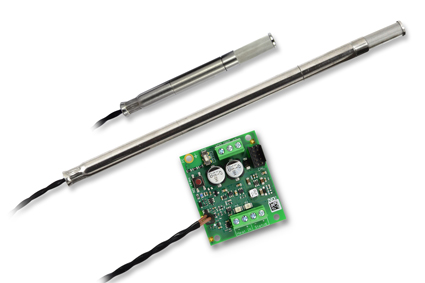 EE1950 Taupunkt Messmodul für Hochfeuchte-Anwendungen.Fotos: E+E Elektronik Ges.m.b.H., Abdruck honorarfreiE+E Elektronik entwickelt und produziert Sensoren und Messumformer für Feuchte, Temperatur, Taupunkt, Feuchte in Öl, Luftgeschwindigkeit, Durchfluss, CO2 und Druck. Datenlogger, Handmessgeräte und Kalibriersysteme ergänzen das umfangreiche Produktportfolio des österreichischen Sensorspezialisten. Die Hauptanwendungsgebiete für E+E Produkte liegen in der HLK- und Gebäudetechnik, industriellen Messtechnik und der Automobilindustrie. Ein zertifiziertes Qualitätsmanagementsystem gemäß ISO 9001 und IATF 16949 stellt höchste Qualitätsstandards sicher. E+E Elektronik unterhält ein weltweites Vertriebsnetzwerk und ist mit eigenen Niederlassungen in Deutschland, Frankreich, Italien, Korea, China und den USA vertreten. Das durch „Akkreditierung Austria“ akkreditierte E+E Kalibrierlabor (ÖKD) ist vom Bundesamt für Eich- und Vermessungswesen (BEV) mit der Bereithaltung der nationalen Standards für Feuchte und Luftgeschwindigkeit in Österreich beauftragt.E+E Elektronik Ges.m.b.HLangwiesen 74209 EngerwitzdorfÖsterreichT: +43 (0) 7235 605-0F: +43 (0) 7235 605-8info@epluse.atwww.epluse.comPressekontakt:Herr Johannes FraundorferT: +43 (0)7235 605-217pr@epluse.at